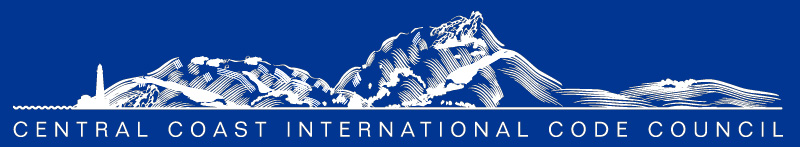 AGENDARegular Chapter Meeting				Location:  HYBRID (In Person & Remote Options)In Person: Meeting Room @ SLO County Library (995 Palm Street, SLO)									Via Online Meeting:	June 2, 2022 8:00 am			      			Microsoft Teams: 1-323-457-5183									Conference ID: 804 425 471#8:00 am- Self-Introductions – Turn on those webcams we love to see your smiles.Program: Open discussions from our members.  This will be the first in-person meeting that the Chapter has had in a few years, it was suggested and here we are.  We hope that this brings the membership closer and have more participation.  Meeting will be held at the SLO County Library Meeting Room, the large room outside where we have had meetings in past.Self-introductions.Approval of the minutes  Approve April and May 2022 Meeting Minutes. Announcements & CommunicationPlease check our website for all updates and communications: https://centralcoasticc.com/CEC update from Amie Brousseau3C-REN updates from John and/or Jordan:   https://www.3c-ren.org/   CALBO update from Bryan Spain: https://www.calbo.org/ https://www.calbo.org/resourcesICC update from Susan.  https://www.iccsafe.org/advocacy/gr-monthly-update/Paso City COVID Website LinkSimpson Strong Tie Training LinkOfficers ReportsPresident: Rafael Cornejo.Membership dues.  Verify that your membership due is current, thank you.Vice President: Mark SadowskiTreasurer: Dena PaschkeSecretary: OpenPast President: Devon KuhnleCommittee ReportsEducation Committee Chair: 	Devon Kuhnle Scholarship Committee Chair: 	Sylvia Aldana.  Web Site Committee Chair: 	Mackenzie RamseyMembership Committee Chair:	Open https://centralcoasticc.com/howtojoin/Public Outreach Chair:	     	OpenBBQ Chair:				Bill FitzpatrickCode Change Committee		Roy HarthornCOMMITTEES:  The committees can only do what we as a group help it do.  Please consider getting involved.Education: Devon Kuhnle, Paul ArmstrongWebsite: Mackenzie RamseyMembership: Scholarship: Sylvia Aldana; Brian Cowen; Elizabeth Szwabowski; Bryan SpainPublic Outreach:BBQ:  Bill FitzpatrickUnfinished BusinessPlease let us know what Presentation and Training Topics are of interest to the membership, this way we can look for someone in that field.Secretary Position Still Open for 2022New BusinessRe-instatement of the Code Change Committee with Roy Harthorn as Chair.Are there any Jurisdictions that still have URM buildings and how are they handling the enforcement of the retrofit.Adjournment – Thank you for joining us today!  You time is how we keep this Chapter alive and relevant.